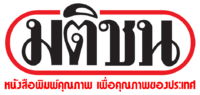 ข่าวประจำวันที่ 17 กรกฎาคม พ.ศ.2558 หน้าที่ 1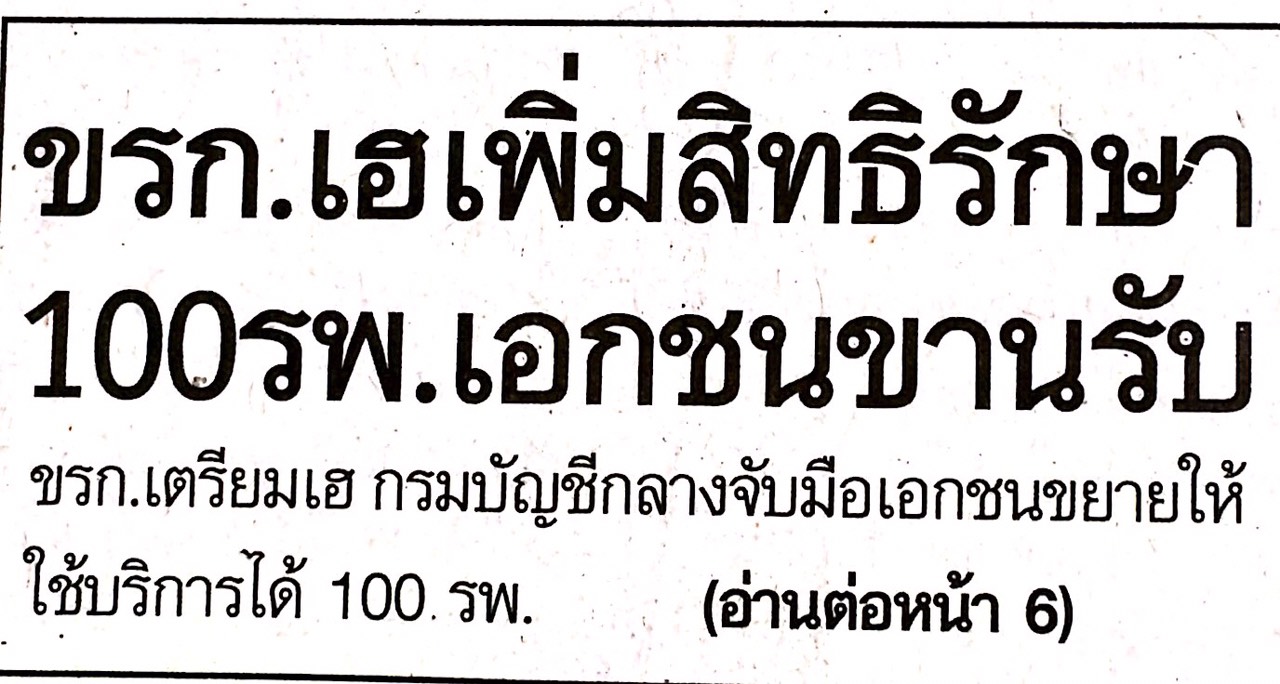 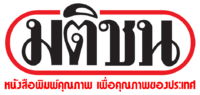 ข่าวประจำวันที่ 17 กรกฎาคม พ.ศ.2558 หน้าที่ 6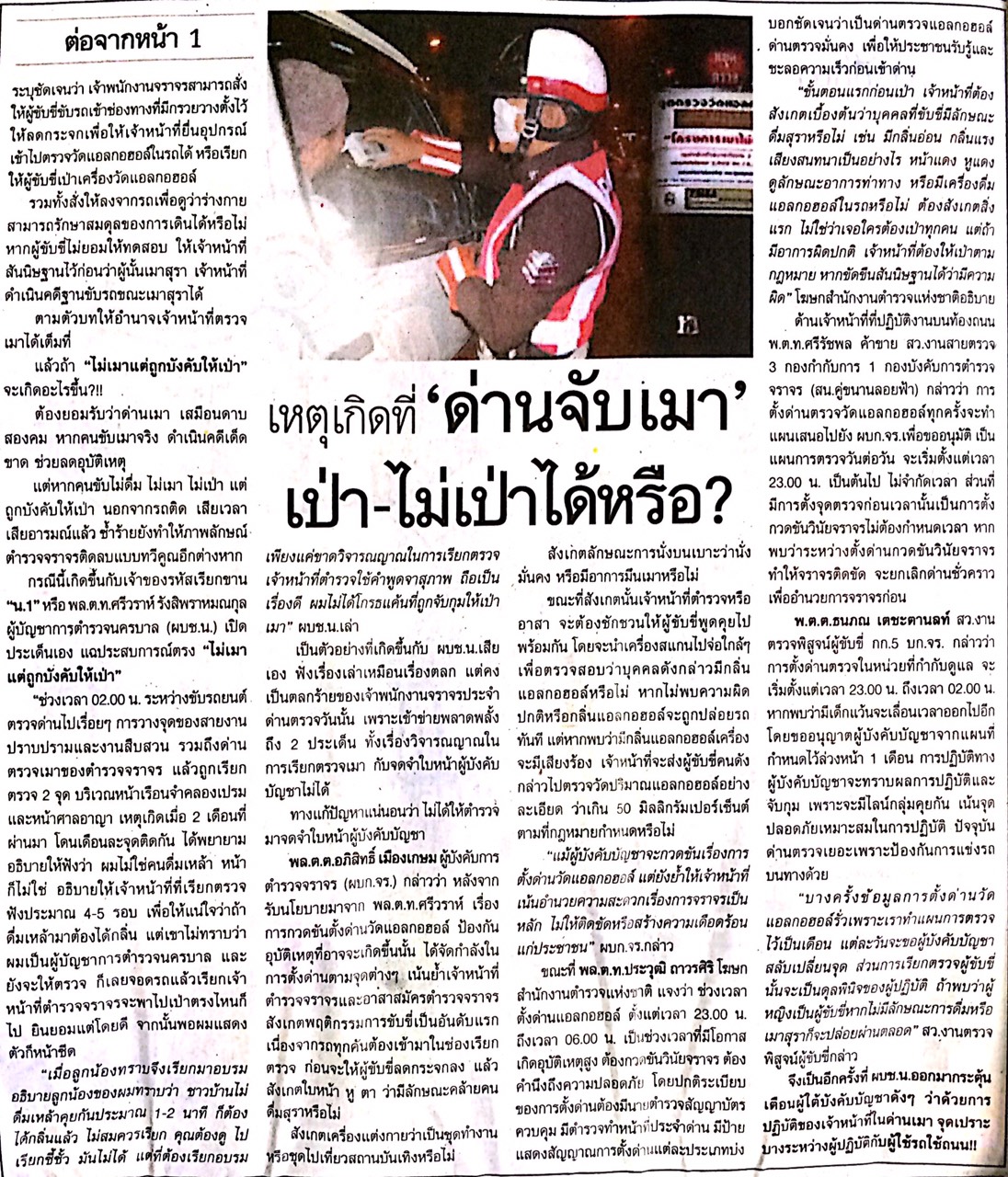 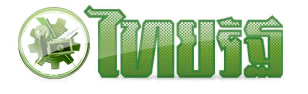 ข่าวประจำวันที่ 17 กรกฎาคม พ.ศ.2558 หน้าที่ 15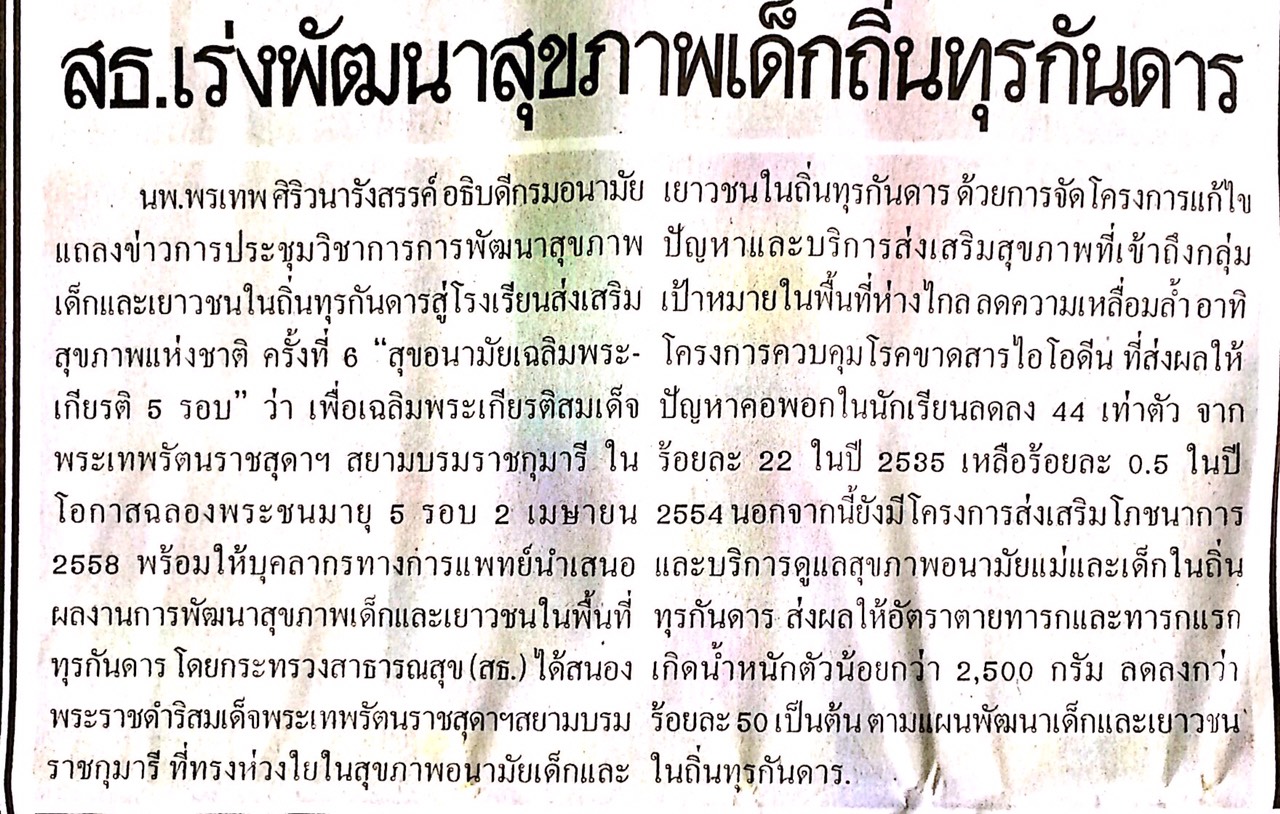 